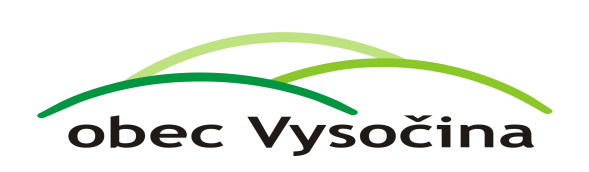 Z Á M Ě RO B C E    V Y S O Č I N ANa základě zákona č. 128/2000 Sb. o obcích /obecních zřízeních/ v platném znění, § 39, odst. 1 zveřejňuje obec Vysočina záměr směnit následující nemovitý majetekpozemek parcelní číslo 144/11 o výměře 3255 m2 (nově vzniklý z pozemku p.č. 144/4) v k.ú. Možděnice.Tomáš Dubskýstarosta obceVyvěšeno:  8.2. 2018Sejmuto: 